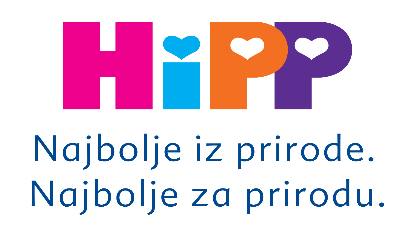 Umetnite fotografijuŽivotopisUmetnite fotografijuOsobni podaci Prezime/ ImeAdresaTelefonski broj/GSME-mailDržavljanstvoDatum rođenja Radno iskustvo DatumiZasebno unesite svako radno mjesto, počevši s posljednjim Zasebno unesite svako radno mjesto, počevši s posljednjim Zanimanje ili radno mjestoGlavni poslovi i odgovornostiIme i adresa poslodavcaVrsta djelatnosti ili sektorObrazovanje i osposobljavanjeDatumiZasebno unesite svaki važniji program obrazovanja ili osposobljavanja koji ste završili, počevši s posljednjim Zasebno unesite svaki važniji program obrazovanja ili osposobljavanja koji ste završili, počevši s posljednjim Naziv dodijeljene kvalifikacije Glavni predmeti / stečene profesionalne vještine Ime i vrsta organizacije pružatelja obrazovanja i osposobljavanjaOsobne vještine i kompetencijeMaterinski jezik(ci)Drugi jezik(ci)Društvene vještine i kompetencijeOrganizacijske vještine i kompetencijeTehničke vještine i kompetencijeRačunalne vještine i kompetencijeDruge vještine i kompetencijeVozačka dozvolaDodaci